ПРИЛОЖЕНИЕ  к договору №                           от        «___»_______________2019 г.ООО «Туристическое предприятие «Меридиан»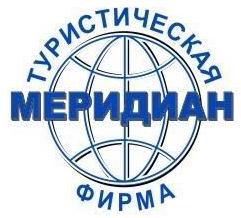 	162606, Вологодская обл., г. Череповец, ул. Верещагина, д. 41	Тел. (8202) 24-90-16, 62-55-91, 57-87-08      E-mail:mertur@bk.ruЕдиный федеральный реестр туроператоров РТО № 014502В туризме с 1990 г.	ВЕЛИКИЙ  УСТЮГ  РОДИНА ДЕДА  МОРОЗА«Путешествие в сказку»Условия размещения:САНАТОРИЙ «БОБРОВНИКОВО»:Санаторий расположен в  от древнего города Великий Устюг – родины российского Деда Мороза, на высоком удивительно живописном берегу реки Малой Северной Двины, рядом густой хвойный лес.КОРПУС № 1Двухэтажный деревянный корпус.Размещение:2-х, 3-х, 4-х , 5-ти местные номера, (37 мест в корпусе).В каждом номере, туалет, раковина с горячей и холодной водой, деревянная мебель.Душевые кабинки  на этаже. КОРПУС № 3 (Эконом)
Двухэтажное деревянное здание, на 52 человека. Для туристов 2 этаж на 24 человека.
Размещение:
2-х,3-х, 4-х, 5-ти местные номера.
В каждом номере, туалет, раковина с горячей и холодной водой (душ на первом этаже), односпальные кровати, шкаф, стол, тумбочки, стулья. Телевизор в номер по запросу.КОРПУС  № 4
Четырехэтажный благоустроенный кирпичный корпус.
Размещение:  
2-х, 3-х местные номера, 3 номера двухкомнатные – 6-ти местные, (42 места на этаже).
В каждом номере общий санузел (душ, туалет), односпальные кровати, шкаф, тумбочки, стулья,TV. Корпус № 5 - 3 номера 1-й этаж – 2 номера 3х местных, двухкомнатных + доп. места на диване.
Отдельно стоящее здание, в каждом номере телевизор, санузел (душ, раковина, туалет), шкаф, кресло, журнальный столик, диван, 1 кровать двуспальная,  холодильник , электрочайник, микроволновая печь.КОРПУС  № 6Благоустроенный двухэтажный корпус на десять номеров.Размещение: Семейные однокомнатные номера на 3-4 человека. Одна кровать двух спальная, две кровати односпальные. В каждом номере  санузел (душ, туалет), телевизор, холодильник, электрочайник.К услугам отдыхающих на территории санатория: снежная горка, прокат лыж, прокат коньков, русская баня, магазин (продукты, промтовары), катание на лошадях, вызов такси, бесплатная стоянка личного транспорта, вечерняя дискотека  в клубе санатория.В стоимость путевки входит:встреча (ст. Котлас, ст. Ядриха - утром в день заезда – до 11:00);проводы (ст. Котлас, ст. Ядриха к вечерним поездам); проживание в санатории «Бобровниково»; питание в столовой санатория;экскурсионное обслуживание; транспортное обслуживание:культурно - развлекательная программа; сладкий новогодний подарок; верительная грамота от Деда Морозапосещение русской избы (территория санатория);новогодние сувениры;новогодний банкет 31.12. 2019 г. – 01.01.2020 г.; новогоднее гуляние 01.01.2020 г.;ПУТЕШЕСТВИЕ В СКАЗКУВЕЛИКИЙ УСТЮГ – РОДИНА ДЕДА МОРОЗА2. ПРОГРАММА 3-Х ДНЕВНОГО ОБСЛУЖИВАНИЯ (3 дня\2 ночи) 2020 годФирма оставляет за собой право вносить изменения в последовательность экскурсионных и культурно-развлекательных программ.В стоимость входит: питание по программе, проживание, экскурсионная, культурная программы, транспорт, сувениры, сладкий новогодний подарок, Грамота от Деда Мороза.Дополнительные платные услуги:Катание на лошадях, снегоходах, собачьих упряжках.Прокат лыж, прокат коньков, баня для групп, шашлыки, вызов такси.При раннем заезде  - до 8:00 (включается завтрак в день заезда и дополнительная экскурсия).Заезд 3 дня\ 3 ночи – доплата.1 деньВстреча гостей на  железнодорожном  вокзале (до 11 час.) г. Котлас или станции Ядриха, посадка в туристические автобусы.Встреча в аэропорту г. Великий Устюг.1 деньПутевая информация (Ж\д  вокзал – Великий Устюг).1 деньРазмещение в корпусах санатория «Бобровниково».1 деньОбед в столовой санатория.1 деньЗнакомство с Великим Устюгом – древнейшим городом Русского Севера, сохранившим свой самобытный облик и традиции.1 деньПосещение сувенирной лавки Деда Мороза, где Вы  на память о своей поездке сможете приобрести неповторимые сувениры, выполненные руками искусных умельцев - устюжан и вологжан.1 деньГородская резиденция Деда Мороза, тронный зал.1 деньПосещение почты Деда Мороза, здесь помощники зимнего волшебника поведают о том, какие письма пишут дети и взрослые из разных городов и стран, о чем они мечтают и какие желания загадывают. Здесь вы можете написать свое письмо и увидеть замечательную коллекцию открыток, узнать все о любимом занятии Дедушки  Мороза – чтение писем.1 деньМастер-класс по изготовлению игрушки.1 деньРусская изба приглашает в гости – театрализованные посиделки с чаепитием и дегустацией блюд из русской печи, (территория санатория).1 деньУжин в столовой санатория.1 деньДискотека в клубе санатория.2 деньЗавтрак в столовой санатория.2 деньПосещение  "Вотчины Деда Мороза":Удивительное и завораживающее действо происходит в Вотчине зимнего Волшебника, когда свита Морозова гостей встречает и дарит чудесную сказку. В сказке Деда Мороза живут  настоящие чудеса. А творят эти чудеса добрые друзья Седобородого Кудесника. Путешествие по тропе сказок начинается от самых главных ворот Вотчины. Гости смогут побывать в Домике Лесовичка Шишка, заглянуть в волшебный колодец, пройти по заколдованному мосту  Михайло Потапыча , принять участие  на Поляне молодецких забав , пополнить запасы сил на тропинке здоровья, набраться мудрости у векового дуба мудрой Совы , обогреться у костра двенадцати месяцев, познакомиться с жителями сказочного леса. В доме Деда Мороза гости смогут загадать заветное желание, посмотреть удивительную коллекцию подарков, побывать в библиотеке и обсерватории Деда Мороза, рассмотреть его сказочные наряды, созданные золотыми руками мастериц, посетить спаленку волшебника и увидеть свое отражение в удивительном зеркале, полюбоваться выставкой елочек, созданной детьми из самых разнообразных материалов. Сладкий новогодний подарок. Верительная грамота.2 деньОбед в столовой санатория.2 день«Берегиня приглашает к новогоднему костру» - яркая, красочная игровая программа с песнями, танцами вокруг сказочного костра (территория санатория).2 деньУжин в столовой санатория.2 деньДискотека в клубе санатория.3 деньЗавтрак в столовой санатория.3 деньЗнакомство с историей деревни Бобровниково.Зимние забавы на территории санатория.3 деньДом Моды Деда Мороза. Игровая программа «В гостях у мастериц»:- посещение швейной мастерской Деда Мороза, изготовление нарядов Деда Мороза и его    сказочной свиты;- экскурсия по  выставочному залу  «Нарядная сказка Деда Мороза»; - мастер-класс «Сувенир от Деда Мороза».3 деньОбед в столовой санатория.3 деньВыезд в Великий Устюг – прогулки по городу, свободное время для посещения  лавок, магазинчиков. Приобретение сувенирной продукции (изделия из бересты, чернь по серебру, настойки, наливки из северных ягод Великоустюгского ЛВЗ и др.)3 день Один мастер – класс:«Лён ты мой лён» или «Берестяное чудо» - резьба и роспись по бересте, или «Кружевная сказка» - Вологодское кружево, или «Волшебная нить» - художественная вышивка, или мастер – класс по иконописи, или «О чем звенит самовар…», или «Занятия в старорусской школе, или «Город купцов и мастеров», или «Город – крепость и его защитники». Под руководством опытных мастеров-педагогов Вы сможете открыть для себя увлекательный мир народного творчества и найти применение своим талантам, или выставка « Новогодняя игрушка» Северная чернь.3 день Спектакль – «Как Барон Мюнхгаузен к Деду Морозу добирался» - клуб санатория.3 деньУжин в столовой санатория.3 деньОтъезд. Трансфер до ж\д вокзала и аэропорта.